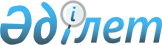 Ұлытау облысының жер үстi көздерiндегi су ресурстарын пайдаланғаны үшiн 2023 жылға арналған төлемақы мөлшерлемелерін бекіту туралыҰлытау облыстық мәслихатының 2023 жылғы 16 маусымдағы № 3/39 шешімі. Ұлытау облысының Әділет департаментінде 2023 жылғы 22 маусымда № 32-20 болып тіркелді
      "Салық және бюджетке төленетін басқа да міндетті төлемдер туралы (Салық кодексі)" Қазақстан Республикасы Кодексінің 569-бабына, Қазақстан Республикасы Су кодексінің 38 бабының 5) тармақшасына, "Қазақстан Республикасындағы жергілікті мемлекеттік басқару және өзін-өзі басқару туралы" Қазақстан Республикасы Заңының 6-бабының 5-тармағына сәйкес Ұлытау облыстық мәслихаты ШЕШТІ:
      1. Қоса беріліп отырған Ұлытау облысының жер үсті көздеріндегі су ресурстарын пайдаланғаны үшін 2023 жылға арналған төлемақы мөлшерлемелері бекітілсін.
      2. Осы шешім оның алғашқы ресми жарияланған күнінен кейін күнтізбелік он күн өткен соң қолданысқа енгізіледі. Ұлытау облысының жер үсті көздеріндегі су ресурстарын пайдаланғаны үшін 2023 жылға арналған төлемақы мөлшерлемелері
					© 2012. Қазақстан Республикасы Әділет министрлігінің «Қазақстан Республикасының Заңнама және құқықтық ақпарат институты» ШЖҚ РМК
				
      Ұлытау облыстық мәслихатының төрағасы

Б. Шингисов
Ұлытау облыстық
мәслихатының
2023 жылғы 16
маусымдағы
№ 3/39
шешіміне қосымша
№ р/р
Арнаулы су пайдалану түрі
Өлшеу бірлігі
2023 жылға төлемақы мөлшермелері, теңге
I
Нұра, Сарысу, Кеңгір өзендерінің бассейні
Нұра, Сарысу, Кеңгір өзендерінің бассейні
Нұра, Сарысу, Кеңгір өзендерінің бассейні
1
Тұрғын-үй пайдалану және коммуналдық қызметтер
теңге/1000 текше метр
205,77
2
Өнеркәсіп, жылу энергетикасын қоса есептегенде
теңге/1000 текше метр
587,04
3
Ауыл шаруашылығы (төмендеткіш коэффицентті есепке ала отырып – 0,5)
теңге/1000 текше метр
84,73
4
Су көздерінен су алуды жүзеге асыратын тоған шаруашылықтары
теңге/1000 текше метр
160,38
5
Су энергетикасы
теңге/1000 килоВатт сағат
-
6
Су көлігі
теңге/1000 тонна километр
-
I I
Торғай, Тобыл, Ырғыз өзендерінің бассейні
Торғай, Тобыл, Ырғыз өзендерінің бассейні
Торғай, Тобыл, Ырғыз өзендерінің бассейні
1
Тұрғын-үй пайдалану және коммуналдық қызметтер
теңге/1000 текше метр
184,59
2
Өнеркәсіп, жылу энергетикасын қоса есептегенде
теңге/1000 текше метр
526,52
3
Ауыл шаруашылығы (төмендеткіш коэффицентті есепке ала отырып – 0,5)
теңге/1000 текше метр
72,62
4
Су көздерінен су алуды жүзеге асыратын тоған шаруашылықтары
теңге/1000 текше метр
145,25
5
Су энергетикасы
теңге/1000 килоВатт сағат
-
6
Су көлігі
теңге/1000 тонна километр
-